Уважаемые коллеги!Настоящим направляю Методические рекомендации для граждан 
(в том числе для представителей субъектов общественного контроля), направленные на повышение правовой грамотности по вопросам соблюдения хозяйствующими субъектами особых требований к розничной продаже алкогольной продукции (далее – рекомендации).Прошу оказать содействие в информировании членов Общественного совета муниципального образования, распространении рекомендаций среди гражданских активистов и представителей некоммерческих организаций муниципального образования, а также размещении на сайте муниципального образования с соответствующим анонсом в новостной ленте.Буду признательна за направление информации о проделанной работе в Департамент общественных и внешних связей Ханты-Мансийского автономного округа – Югры и на адрес электронной почты  BekhterNV@admhmao.ru с предоставлением ссылок на опубликованные материалы.Приложение: 12 л. в 1 экз.Исполнитель: главный специалист-эксперт отдела по работе с институтами гражданского обществаи поддержке инициатив по развитию общественных отношенийБехтер Наталья Владимировна, тел.(3467)31-81-78Согласовано:Заместитель начальника Управленияпо обеспечению поддержки гражданских инициатив – начальник отдела по работе с институтами гражданского общества и поддержке инициатив по развитию общественных отношенийСамохвалов Яков Андреевич, тел. (3467) 33-18-30______________________________«________»_______________2017 г.ДЕПАРТАМЕНТ ОБЩЕСТВЕННЫХ И ВНЕШНИХ СВЯЗЕЙХАНТЫ-МАНСИЙСКОГОАВТОНОМНОГО ОКРУГА – ЮГРЫул. Комсомольская, дом . Ханты-Мансийск,Ханты-Мансийский автономный округ – Югра(Тюменская область), 628011телефон/факс: (3467) 33-22-55E-mail: dos@admhmao.ru[Номер документа][Дата документа]Главам муниципальных образований Ханты-Мансийского автономного округа – Югры Директор Департамента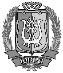 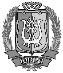 ДОКУМЕНТ ПОДПИСАНЭЛЕКТРОННОЙ ПОДПИСЬЮСертификат  [Номер сертификата 1]Владелец [Владелец сертификата 1]Действителен с [ДатаС 1] по [ДатаПо 1]Е.В. Шумакова